投标报价表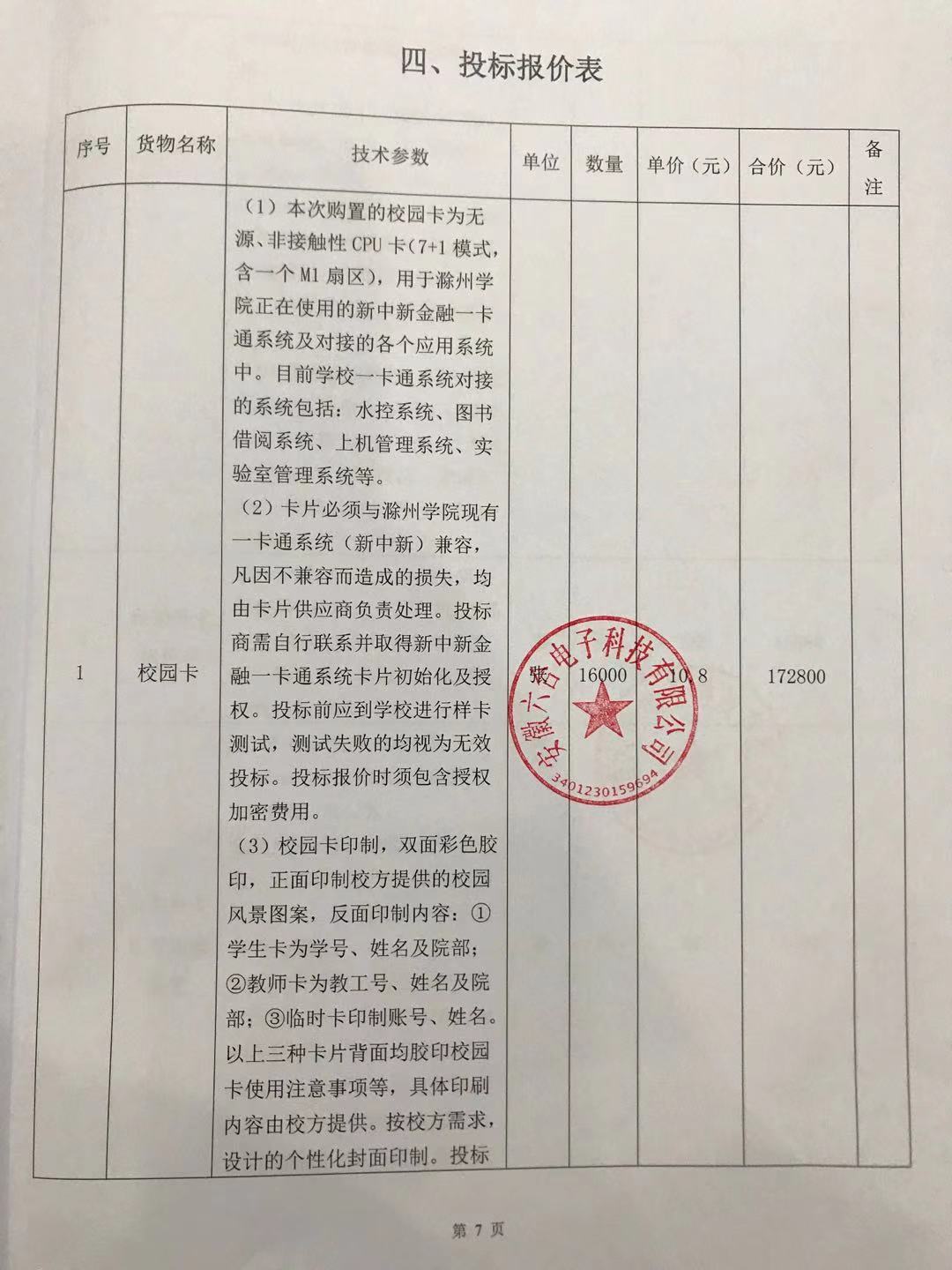 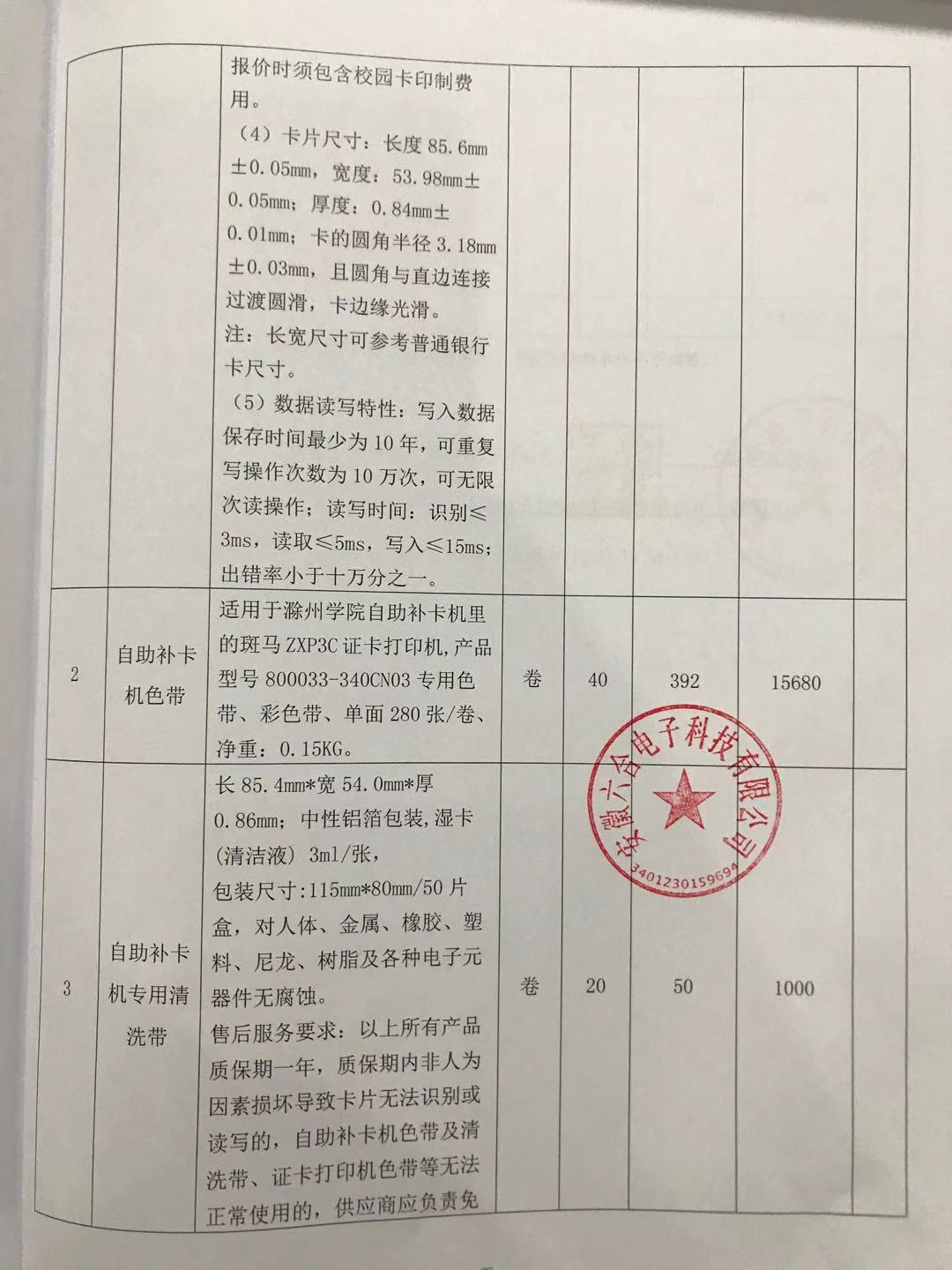 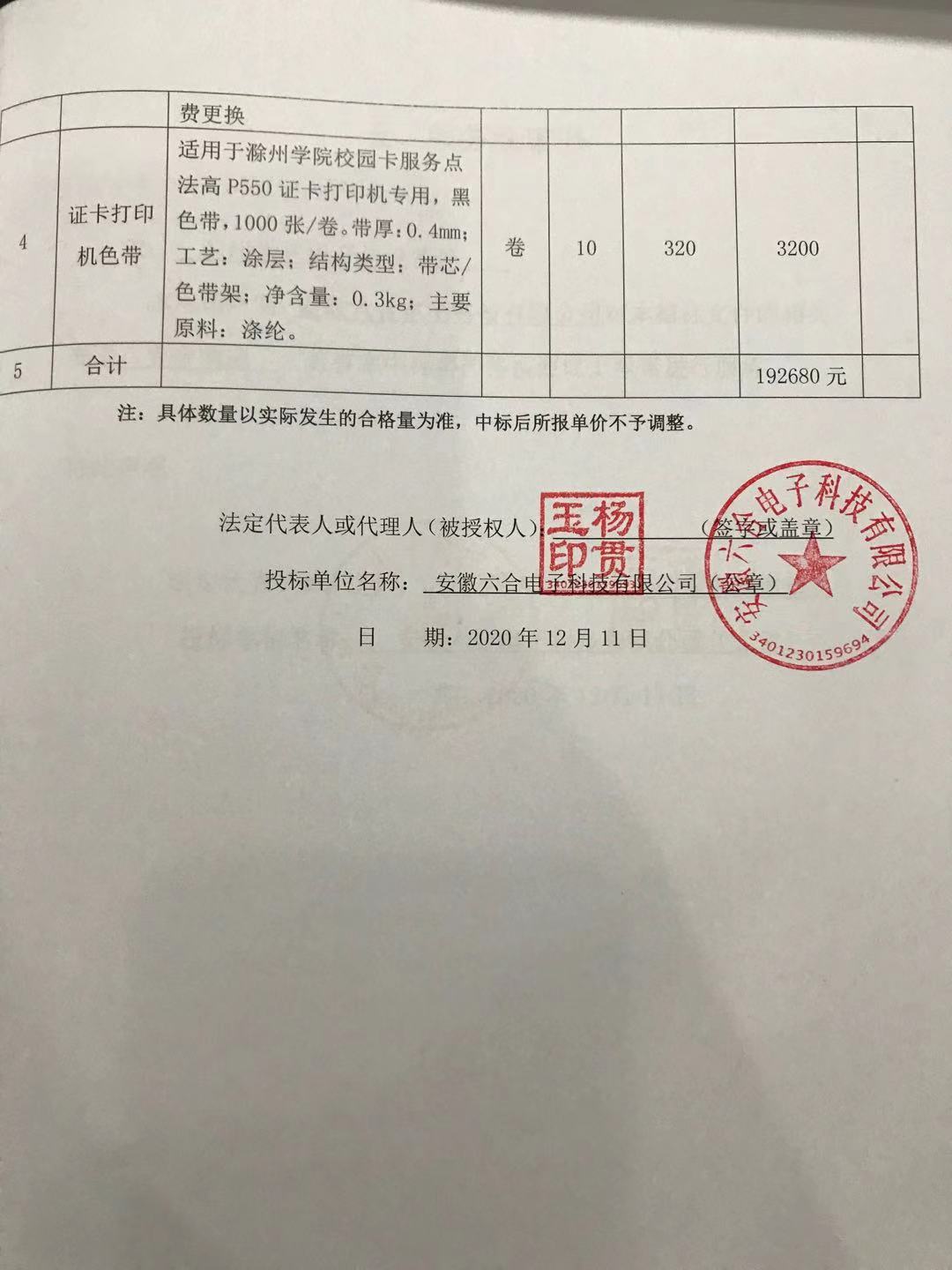 